Legenda do mapy:Cyklostrada  IRT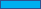 Proponowane trasy Gminy Siechniceproponowana trasa przez Radwanice 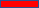                 proponowana trasa z Groblic poprzez Siechnice, Radwanice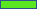 